РАСПИСАНИЕ ЛЕКЦИЙ ДЛЯ СТУДЕНТОВ 4 КУРСА  ПЕДИАТРИЧЕСКОГО ФАКУЛЬТЕТА НА VIII СЕМЕСТР 2014-2015 УЧЕБНОГО ГОДААудитория №1 АМОКБ Среда  14:00 – 15:40РАСПИСАНИЕ ЛЕКЦИЙ ДЛЯ СТУДЕНТОВ 3 КУРСА СТОМАТОЛОГИЧЕСКОГО ФАКУЛЬТЕТА НА VI СЕМЕСТР И 4 КУРСА МЕДИКО-ПРОФИЛАКТИЧЕСКОГО ФАКУЛЬТЕТА НА VIII СЕМЕСТР 2014-2015 УЧЕБНОГО ГОДАМалый конференц - зал АМОКБ Понедельник 14:00 - 15:40Расписание лекций для студентов 5 курса медико-профилактического факультета на X семестр 2014-2015 учебного года.Поликлиника АМОКБ (старый корпус), 2 этаж, учебная комната кафедры акушерства и гинекологии с курсом последипломного образования Вторник 14:00 – 14:45                                                                                                                                                                                                                                                                                                                                                                                                                                                                                                                                                                                                                                                                                                                                                                                                                                                                                                                                                                                                                                                                                                                                                                                                                                                                                                                                                                                                                                                                                                                                                                                                                                                                                                                                             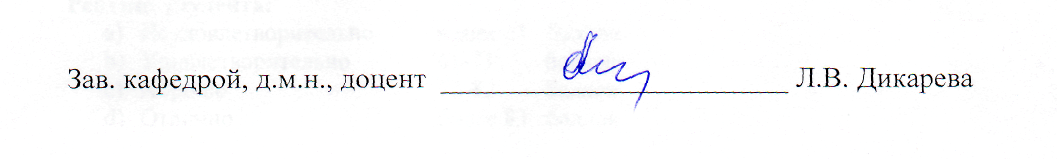 №ДатаТема лекции Лектор1.18.02 Узкий таз. А.А. Сувернева24.03Родовой травматизм матери и плода.А.А. Сувернева3.18.03Родовые травмы у плода и новорожденного.Э.З. Полянина 4.1.04Предлежание плаценты и преждевременная отслойка нормально расположенной плаценты. Кровотечения в последовом и раннем послеродовом периодах.Р.В. Павлов5.15.04Кесарево сечение в современном акушерстве.Л.В. Дикарева(Н.А. Власова)6.29.04Послеродовые заболевания матери и новорожденного. Профилактика.Л.В. Дикарева7.13.05Беременность и роды при заболеваниях почек.Л.В. ДикареваДатаТема лекции Лектор19.02.Предмет акушерство и гинекология. Исторические этапы развития. Организация акушерско-гинекологической помощи России. Краткая  история кафедры. Особенности деонтологии.Л.В.Дикарева216.02.Оплодотворение. Критические периоды внутриутробного развития. Влияние вредных факторов  на  плод.Э.З.Полянина32.03.Клиника. Течение и ведение нормальных родов. Диагностика плода и новорожденного. Первый туалет новорожденного. Акушерское пособие.А.А.Сувернева416.03Аномалии родовой деятельности.Р.В.Павлов523.03.Родовой травматизм матери.А.А.Сувернева630.03.Внутриутробная гипоксия плода и асфиксия новорожденного. Э.З.Полянина76.04Преждевременные  роды.Л.В.Дикарева.813.04Предлежание плаценты и преждевременная отслойка нормально расположенной плаценты. Кровотечения в последовом и раннем послеродовом периодах.Р.В.Павлов920.04Артериальная гипертензия во время беременности. Преэклампсия. Эклампсия.Л.В.Дикарева1027.04Кесарево сечение.Н.А. Власова114.05Послеродовые  гнойно-септические заболеванияЛ.В.Дикарева№Дата Тема лекцииЛектор 110.02 Миома матки Проф.Шварев Е.Г.224.02Миома маткиПроф.Шварев Е.Г.310.03Дисгормональные заболевания молочной железыПроф.Шварев Е.Г.424.03Трофобластическая болезньЗав. каф.Дикарева Л.В.507.04Аборт и его осложнения.Д.м.н.Павлов Р.В.621.04.Эндометриоз  Проф.Шварев Е.Г.705.05Нейроэндокринные синдромы в гинекологииЧасть IК.м.н.Зульбалаева Д.Ф819.05.Нейроэндокринные синдромы в гинекологииЧасть IIК.м.н.Зульбалаева Д.Ф.